St. Brendan Parish Vacation Bible School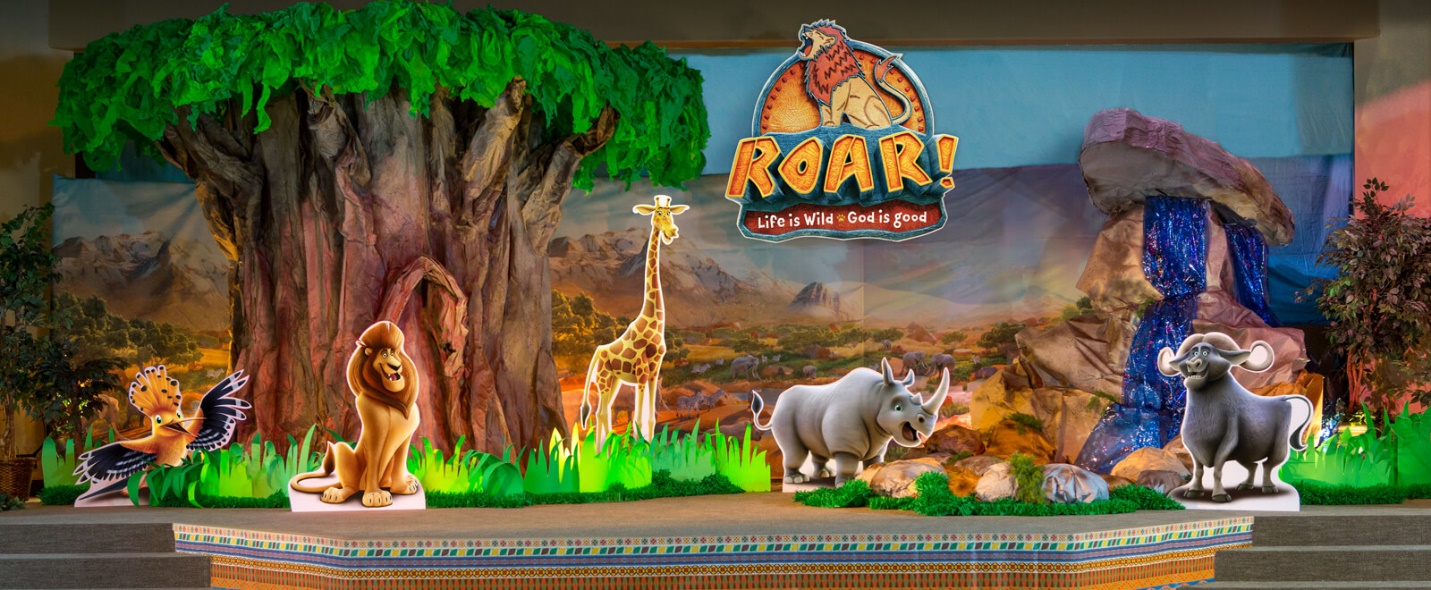 Discover that Jesus is our friend!Date:  July 8 – 12, 2019                  Time:  9 AM until NoonOpen to those age 5 by August 31st, through grade 6 as of September 2019Sixth graders, though they must register as students, are Counselors In Training (CIT’s)Registration Fee:  $50.00 (per child)Deadline for Registration:  Friday, June 14, 2019Registration on reverse side ~~~ please make note of dates   2019 Vacation Bible School Registration Form                                                                                                                                                                  (Grade and age as of 8/31/2019)1)  Name:  ___________________________________________________  Grade:  ________  Age  _________2)  Name:  ___________________________________________________  Grade:  ________  Age  _________3)  Name:  ___________________________________________________  Grade:  ________  Age  _________4)  Name:  ___________________________________________________  Grade:  ________  Age  _________Address:  _________________________________________________________________________________                                     Street                                                     Town                                                            State                                         ZipPhones:  __________________________________________________________________________________Parent’s email address:  ______________________________________________________________________                                                                     Please print clearlyALLERGIES:  ________________________________________________________________________________________________________I, the parent, or legal guardian of the participant, do hereby grant permission for my child to participate fully in the Saint Brendan Vacation Bible School and all its activities.  In the case of a medical emergency, I hereby give permission to Saint Brendan Vacation Bible School leaders, if I cannot be located in sufficient time at the above emergency number, to take said participant to a doctor or hospital and hereby authorize necessary medical treatment.  We fully and completely assume responsibility for all medical bills.In consideration for the use of facilities owned or operated by St. Brendan Church in Bellingham, MA, the undersigned hereby releases and holds harmless St. Brendan Church, its employee’s and volunteer workers from any and all claims for injuries and or damage that may arise out of the use of such facilities by children of the undersigned.Signature:  ___________________________________________________________  Date:  _____________________Fee:  $50.00, per child, per week               Please make checks payable to:  St. Brendan Parish***  music CD’s will be available for purchase.  If you would like to order the music CD, please include an additional $15.00 for each CD.  Thank you!YES!  I would like to purchase __________ VBS Music CD (s)  I have enclosed $15.00 for each CD ordered.Please mail this form along with payment to:	Mrs. Gladys Griffin	St. Brendan Parish VBSREGISTRATION DEADLINE:  Friday, June 14, 2019ORANGE T-SHIRTS will be needed!          You will receive an information letter and packet prior to the start of .We look forward to seeing you at the Totally Catholic 2019 VBS ~~ “ROAR!”